Table of Contents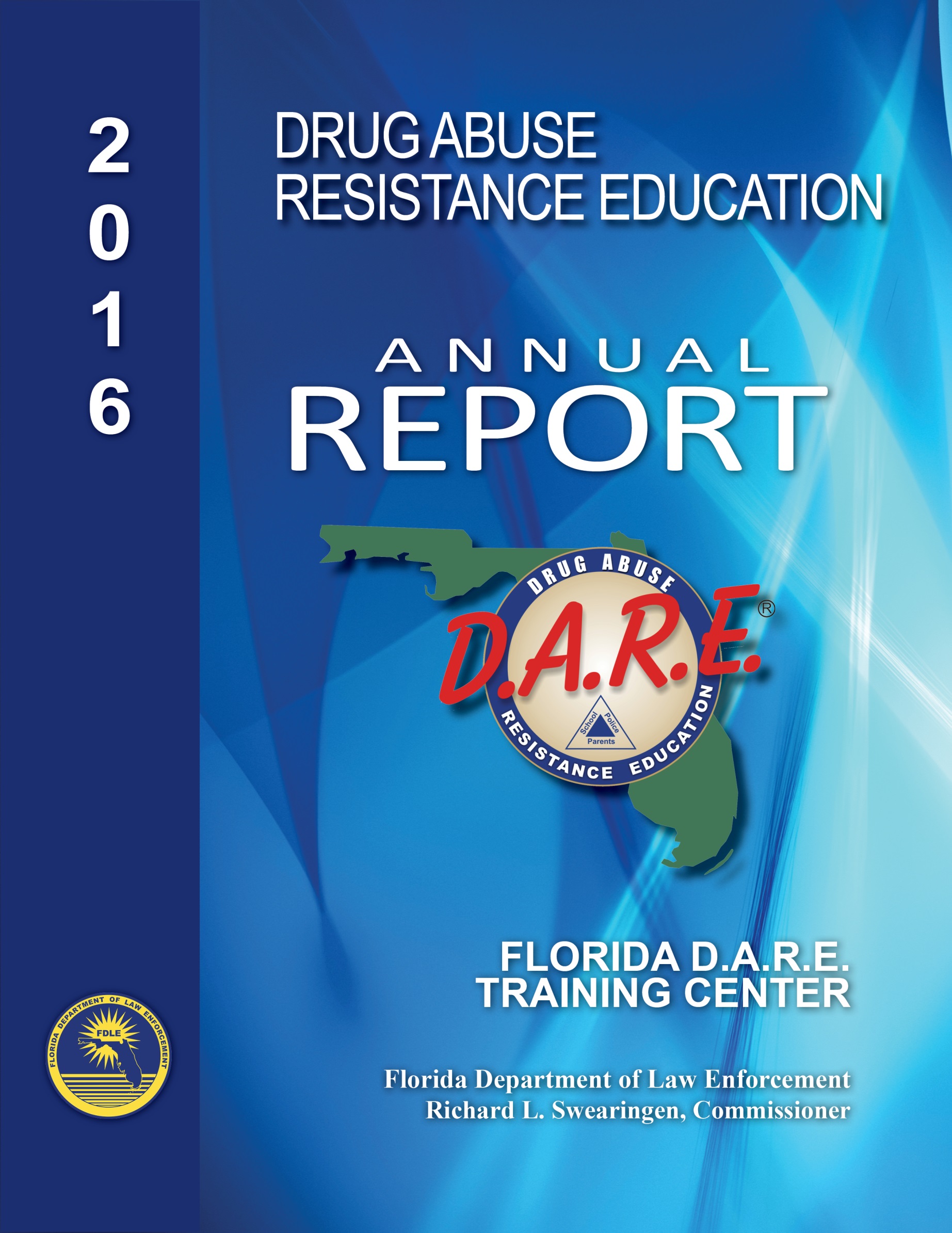 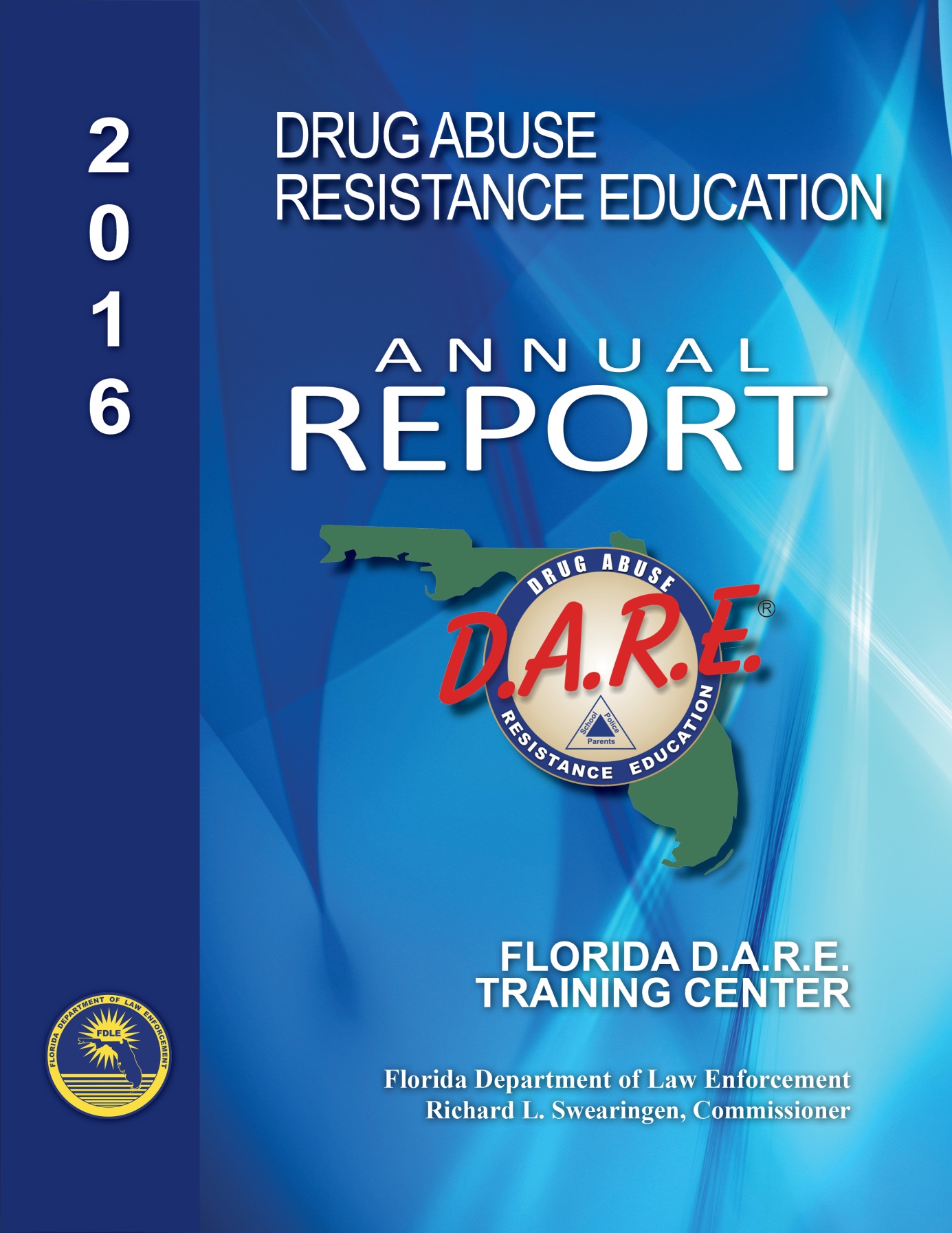 Executive Summary							   	Page 12016 Graduates 				 	            	              	Page 2	Making a Difference	               					   	Page 3Making the Pledge – Red Ribbon Campaign Week 			Page 3Essay Contest Winner						             	Page 4Program Statistics				             			Page 5-6Calendar Year 2016 Expenditures				             	Page 7															Executive SummaryThe Florida Department of Law Enforcement (FDLE) has coordinated the Drug Abuse Resistance Education Program (D.A.R.E.) since 1988.  D.A.R.E. is an international substance abuse prevention program administered within schools that seek to prevent use of controlled drugs, gang membership, and violent behavior.   D.A.R.E. exemplifies teamwork between educators and law enforcement officers at the local level.  This collaboration in drug prevention builds a strong foundation for the community to combat substance abuse.  The primary role and responsibility of FDLE in the D.A.R.E. Program is to serve as the state administrator for Florida.  This administration includes, but is not limited to, developing guidelines for the Florida D.A.R.E. Program, serving as a liaison to the national D.A.R.E. policy making board, and training certification of D.A.R.E. officers.  D.A.R.E. is a Criminal Justice Standards and Training Commission (CJSTC) approved Advanced Training Program course created to enhance an officer’s knowledge, skills, and abilities for the job the officer performs and upon agency approval can be used by an officer to satisfy mandatory retraining requirements or eligibility for salary incentive monies. For the first time ever, FDLE celebrated National D.A.R.E. Day on April 21 at Florida’s Historic Capitol. Participants included D.A.R.E. officers from the Gadsden County Sheriff’s Office, the Winter Haven Police Department, and Valdosta (GA) Police Department. Each agency brought their D.A.R.E. vehicles for display. Children visiting the Capitol got a lesson on making good choices in life and had fun dancing to the D.A.R.E. song.National D.A.R.E. Day is observed each year on the third Thursday of April. This is an occasion to celebrate the contributions and accomplishments of the D.A.R.E. curriculum and program, as well as honor the students who graduated from the program, D.A.R.E. officers, and the schools and law enforcement agencies supporting the program.2016 D.A.R.E. GraduatesThe D.A.R.E. Program drew participants from other states and across the globe.   The officers and agencies making the commitment to the program include Broward, Collier, Hendry, Polk, Leon and Miami-Dade counties.  The class also included officers from South Carolina, Arizona, Oregon, and Belgium.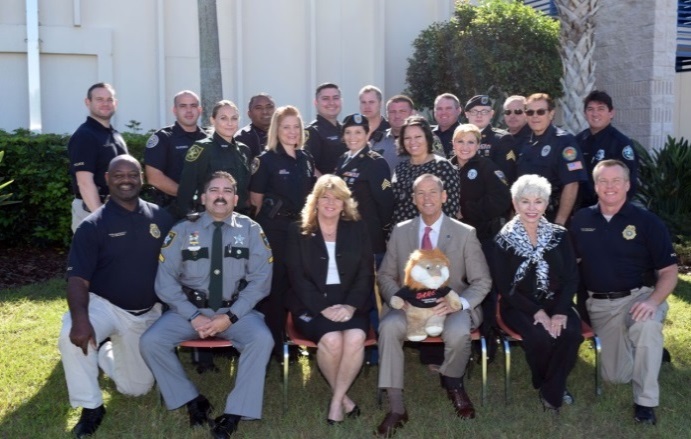 The D.A.R.E. officers will take what they have learned back to the classroom and equip their kids with the skills to enable them to avoid negative influences.  They will also teach them to focus on their strengths and potential to lead lives free from violence, substance abuse, and other dangerous behaviors.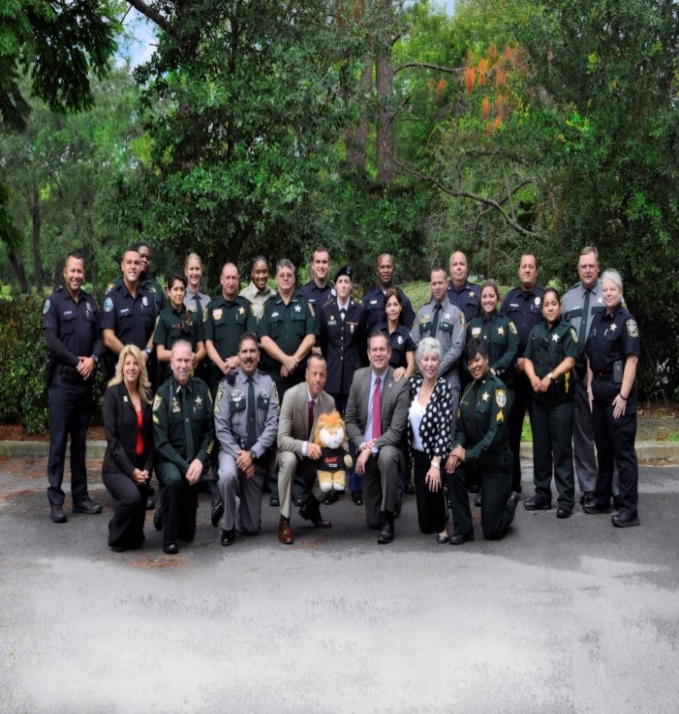 Florida D.A.R.E. Officers ~ Making a Difference in FloridaBy: Sergeant Manny Saavedra, Sweetwater Police DepartmentGrowing up, I had always heard about D.A.R.E., but I had never understood the importance of this program until I became a D.A.R.E. instructor. After completing my D.A.R.E. instructor course, I came back to the Sweetwater Police Department full of ideas. Although I had the support of the Mayor and the Chief of Police it was very difficult to start the D.A.R.E. program for the first time in my city. Even the teachers and parents of our local schools did not understand the whole concept behind the D.A.R.E. program. They thought that D.A.R.E. consisted of different ways to say “NO TO DRUGS.” We currently have launched our D.A.R.E. program for the first time in Sweetwater. We are on the 9th week of the program and I believe that the administration, as well as the teachers and parents of our local schools, have grasped the true concept of this crucial program in our community. D.A.R.E. is about decision making, communication skills, resistance strategies, responding to peer reassure, bullying, and confidence. These are just a few key points in an overall strategy to help our youth combat everyday situations seen in our schools. I have had many successes in my career as a law enforcement officer, but nothing has fulfilled me more than being a D.A.R.E. instructor. I encourage all municipalities in Miami-Dade County to participate in this life changing educational tool. Thank you for your time.Making the Pledge – Red Ribbon Campaign WeekRecognizing Red Ribbon Campaign Week provides schools and communities the opportunity to unite and take a stand against drugs and alcohol.  Events highlight the importance of the D.A.R.E. message and focus heavily on making appropriate and good decisions as these 5th graders mature and move onto middle school. Time is spent on the importance of picking good friends and having a supportive network of friends that make good decisions about their lives at home, during their free time, and at school. 	In middle school, these young adults traditionally begin to experience more peer pressure and additional freedoms at home and after school.  The D.A.R.E. program recognizes that this is the most likely time that they will be faced with some of the tough decisions we discuss in the program. Florida D.A.R.E. Essay ContestBy: Emmarie, Osceola Elementary, NaplesMs. Castor’s 5th Grade ClassSmoking… who wants your breath to smell like an ashtray? There’s also alcohol, which smells disgusting.  But boy, oh boy do you want to know what that stuff does to you!First of all, let’s look at smoking.  It’s actually illegal for anyone under the age of eighteen, which can get you thrown in jail.  More than four-hundred thousand Americans die each year from smoking, since cigarettes have more than 200 harmful chemicals.  Smoking can cause you to have heart disease, some lung cancer, mouth cancer, tooth loss, and more.  It also interferes with the brain, causes colds, upper-respiratory problems, and I’ll spare you the details of the gross –out tobacco video.Then there’s also alcohol.  Drinking alcohol is illegal for anyone under the age of twenty-one.  Teen’s bodies also are affected more than adults, because teens are still growing.  Oh, and drinking alcohol causes a loss of coordination, poor judgment, memory loss (or amnesia), a loss of self-control, and slow reflexes.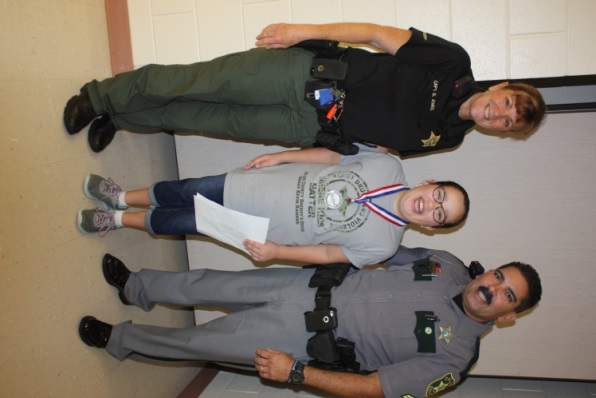 Did you know that your (or your child’s) peers can influence you negatively?  You will begin to feel stressed, and you will disobey rules to be liked.  You will start to get in trouble and do unhealthy things, like drugs.  Stress can make you frustrated, dizzy, emotional, tired, and possibly make you fall into depression.  Now… say your friend stole money from your teacher and threatens to blame you.  That’s negative peer pressure.There are also benefits to healthy lifestyle choices.  If we think about how non-verbal communication makes others feel, we won’t accidently hurt others feelings.  Also, not smoking or drinking will lead to a long happy life!  If you treat others the way you want to be treated, it will come back to you, in positive ways.So, now that you know about the harmful effects of things like smoking, alcohol, negative peer-pressure, and the benefits of heathy lifestyle choices, go out into the world and educate others.Florida D.A.R.E. Program StatisticsFlorida D.A.R.E. Program Statistics (Continued)Calendar Year 2016 Expenditures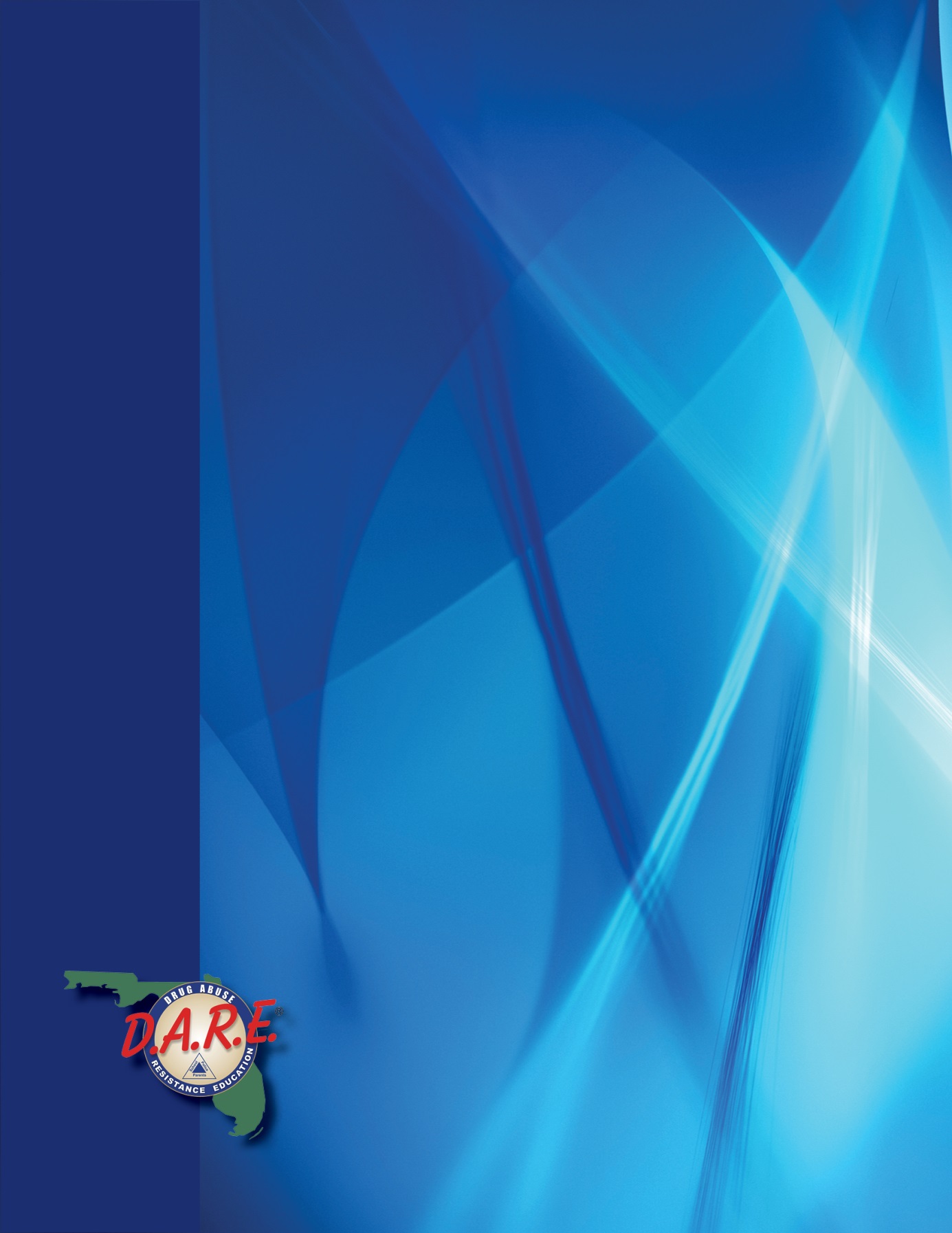 Agency(*New Agency)Elem. Schools TaughtK-4      Students Taught5th/6th Grade Classes Taught5th/6th Grade Students TaughtMiddle Schools Taught7th Grade Classes Taught7th Grade Students TaughtCertified D.A.R.E. OfficersAventura Police Department170061200001City of Doral Police Department80 541,30500010City of Margate  Police Department 31,257194580005Coconut Creek Police Department3215163600003Collier County Sheriff's Office3917,5001903,80000050Coral Gables Police Department1031050002DeLand Police Department60236150002Eatonville Police DepartmentDid NotReportFlorida Dept. of Law Enforcement 15000000 1FL School for the Deaf & Blind PD 2785420001Florida State University PD DidNotReportGadsden County Sheriff's Office9662214287143206Gilchrist County Sheriff’s Office*Gulf County Sheriff's Office207138271472Hallandale Beach Police Department*624381890001Hendry County Sheriff’s Office50215400004Highlands County Sheriff's Office120489700008Holmes Beach Police Department1602420003Indian River County Sheriff’s Office11400431,0100007Key Biscayne Police Department220592480001Lake County Sheriff’s Office*Marco Island Police Department120051000003Martin County Sheriff’s Office130701,500161409Miami Police Department4502106,73500012Miami-Dade County/Village of Palmetto Bay40255300001Agency(*New Agency)Elem. Schools TaughtK-4      Students Taught5th/6th Grade Classes Taught5th/6th Grade Students TaughtMiddle Schools Taught7th Grade Classes Taught7th Grade Students TaughtCertified D.A.R.E. OfficersMiccosukee Police Department*Naples Police Department30143000004Nassau County Sheriff’s Office725398720001New Smyrna Beach Police Department41,00026600171751Ocala Police Department11037751141204Ocoee Police Department50296380001Okeechobee County Sheriff’s Office702248400010Orange City Police Department2100111250003Orange Park Police DepartmentDidNot ReportOrmond Beach Police Department9096190002Oviedo Police DepartmentDidNotReportPinecrest Police Department210133200002Pinellas Park Police Department6100255100002Punta Gorda Police Department1051000001Sarasota County Sheriff’s Office20143050002Sebastian Police Department37582100001Sebring Police Department1051100001Seminole Police Department131280001Sunny Isles Beach Police Department1 010 260 0 00 2 Sweetwater Police Department*Vero Beach Police Department30922711283West Miami Police Department103600001Winter Haven Police Department91,0003875000012016 – 40 Reported25323,9111,10426,4841339930175January thru DecemberSalaries and Benefits$ 162,284.11 ExpensesTelephoneTelephone$ 338.38 PostagePostage$ 61.86 PrintingPrinting$ 607.68 TravelTravel$ 21,201.77 SuppliesSupplies$ 2,601.19  Conf. Registration FeesConf. Registration Fees$ 672.00Property Rental/TrainingsProperty Rental/Trainings$ 600.24TotalTotal$ 26,083.12  Contracted ServicesTrainingTraining$ 7,500.00  Mail ServiceMail Service$ 87.40  TotalTotal$ 7,587.40   Total Estimated* Expenses for 2016Total Estimated* Expenses for 2016$ 195,954.63  *Reconciling 2016 expenses*Reconciling 2016 expenses